OJ Nemocnice Havířov, p.o.Dělnická 1132/24, Havířov nemoc“ PSČ 736 01, IČ 00844896 HAVÍŘOVČíslo objednávky:24-03-0040/TKSNT Plus s.r.o.Novodvorská 994/138 142 00 Praha 4 - Braník IČ: 25701576Telefon/ mobil +4E-mailt @nemhav.czVyřizujeV Havířově dne22.01.2024ObjednávkaPro odd. / NS:302302 / MOJIPSpecifikace:Objednáváme 1 ks defibrilátor DFM100 plná výbava, vč. AED režimuSoučástí dodávky je předáni následujících dokladů:návod k použití v českém jazyce 1x v tištěné a 1x v elektronické podobě (na CD/DVD nebo USB flash disk ve formátu *.doc, *.rtf nebo *.pdf),doklad o instruktáži (proškolení) obsluhy v souladu se zákonem č. Zákon č. 375/2022 Sb., zákon o zdravotnických prostředcích a diagnostických zdravotnických prostředcích in vitro, v platném znění (dále jen „zákon č. 375/2022 Sb." či „Zákon"),doklady osoby, která je poučena výrobcem k provádění instruktáže daného zdravotnického prostředku dle § 41 zákona č. 375/2022 Sb.,doklady osob, které jsou proškoleny výrobcem nebo osobou autorizovanou výrobcem, k provádění odborné údržby dle § 45 a § 46 zákona č. 375/2022 Sb.,licenční ujednání k softwaru, pokud je součástí předmětu plnění,prohlášení o shodě. Pokud na prohlášení o shodě není uvedena třída rizika dodávaného zdravotnického prostředku, prodávající vydá samostatné prohlášení o třídě rizika a toto prohlášení opatří razítkem a podpisem prodávajícího. Dále bude shoda deklarována přímo na dodávaném zdravotnickém prostředku značkou CE (Conformité Européenne),v případě, že prodávající dodá přístroj, u kterého výrobce požaduje vedení provozního deníku, musí k tomuto přístroji dodat výrobcem požadovaný provozní deník, tedy seznam úkonů doporučených návodem k obsluze (úkony, které by měla provádět obsluha přístroje jako například provozní testy, čištění, dezinfekce atp.). Tento provozní deník musí opatřit razítkem a podpisem zástupce prodávajícího.Součástí předmětu plnění je bezplatné provádění všech zákonem a výrobcem stanovených prohlídek, preventivních kontrol a údržby, provádění servisu a revizí dle zákona č. 375/2022 Sb., zejména bezpečnostně technických kontrol, revizí elektrických zařízení a bezplatného záručního servisu po dobu záruky.Prodávající kupujícímu na předmět smlouvy poskytuje záruku za jakost a to v délce 24 měsíců.Důvod / závada:za vyřazenýPředpokládaná cena dle nabídky/cen. návrhu č.:BD-24-010Datum realizace / dodání do: bezodkladně Vedoucí oddělení OZTNemocnice Havířov, p.o.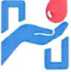 Dělnická 1132/24, HavířovPSČ 736 01, IČ 00844896Provozně technický náměstekSprávce rozpočtu: Ekonomická náměstkyněObjednávku akceptujeme:	(zde	podpis zhotovitele)Děkujeme.Fakturační podmínky: platba bezhotovostním převodem, 45 dnů od doručení faktury.Žádáme o zasílání faktur na adresu sídla naší organizace uvedené v záhlaví, na oddělení finančního účetnictví. Uvádějte DIČ na fakturáchl Na faktuře uveďte číslo objednávky.